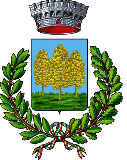 C O M U N E   D I    B O S C O N E R OCittà Metropolitana di TorinoDOMANDA DI ACCESSO FORMALE AI DOCUMENTI AMMINISTRATIVI(da compilare e inviare a : comune@bosconerocanavese.it)Il sottoscritto/a 		Cod. Fiscale		  Nato/a a		il		 Residente a  				  Indirizzo				 Tel.	email			 Indirizzo a cui inviare eventuali comunicazioni (se diverso dalla residenza)  	in qualità di:diretto interessatoincaricato come da delega allegata (allegare anche fotocopia del documento di identità del delegante)CHIEDEdi prendere visionedi esaminare ed avere copia in carta semplicedi esaminare ed avere copia conforme all’originale (con marca da bollo) della seguente documentazione:I motivi per cui si richiede la documentazione sono:Dichiara di essere informato che entro 30 giorni da oggi verrà comunicato l’esito della richiesta e di impegnarsi altresì alla corresponsione dei costi di riproduzione, diritti di ricerca e di visura.INFORMATIVA PRIVACY (D. Lgs. 196/2003, art. 13)Ai sensi dell'art. 13 del D. Lgs 196/2003, desideriamo informarla che i Suoi dati saranno trattati al fine di dare esecuzione alla Sua richiesta di accesso agli atti. Il trattamento avverrà in modo manuale e informatizzato. Il conferimento dei dati personali è facoltativo ed il mancato conferimento non consentirà l’esecuzione della richiesta presentata. I dati verranno a conoscenza dei dipendenti dell'Ente incaricati o responsabili del trattamento dei dati e potranno essere oggetto di comunicazione ad altri Enti pubblici competenti nella soluzione dei problemi da Lei segnalati. Il titolare del trattamento è il Comune di Bosconero, Piazza Martiri della Libertà, 1, in persona dei suoi Responsabili, ognuno per i trattamenti svolti nell'ambito dei servizi dagli stessi diretti.Al titolare o ai responsabili del trattamento Lei potrà rivolgersi per far valere i diritti previsti dall'art. 7 del D.Lgs 196/2003.data		firma  	Identificazione del richiedente  	Firma del dipendente addetto  	Ufficio/Servizio  	Il Responsabile del procedimento  	Accoglie la presente richiestaNon accoglie/o accoglie parzialmente la presente richiesta per i seguenti motivi:  	La richiesta è differita per i seguenti motivi:  	Contro la decisione di non accoglimento o di silenzio rifiuto o di differimento il richiedente può presentare ricorso al TAR (Tribunale Amministrativo Regionale) del Piemonte entro 30 (trenta) giorni dalla comunicazione della presente decisione o dalla formazione del silenzio rifiuto.Bosconero, lì  	Il responsabile del procedimento